مؤتمر الويبوالدورة الثامنة والثلاثون (الدورة العادية الثالثة والعشرون)جنيف، من 2 إلى 11 أكتوبر 2017التقريرالذي اعتمده المؤتمرتناول المؤتمر البنود التالية التي تعنيه من جدول الأعمال الموحّد (الوثيقة A/57/1): 1 و2 و3 و4 و5 و6 و8 و10 و12 و30 و31.وترد التقارير الخاصة بالبنود المذكورة في التقرير العام (الوثيقة A/57/12).وانتخب السيد منويل غيرا زمارو (المكسيك) رئيسا للمؤتمر؛ وانتخب كل من السيدة مريا سيروتينا (كازاخستان) والسيد أنتول فابيان نكو (الكاميرون) نائبين للرئيس.[نهاية الوثيقة]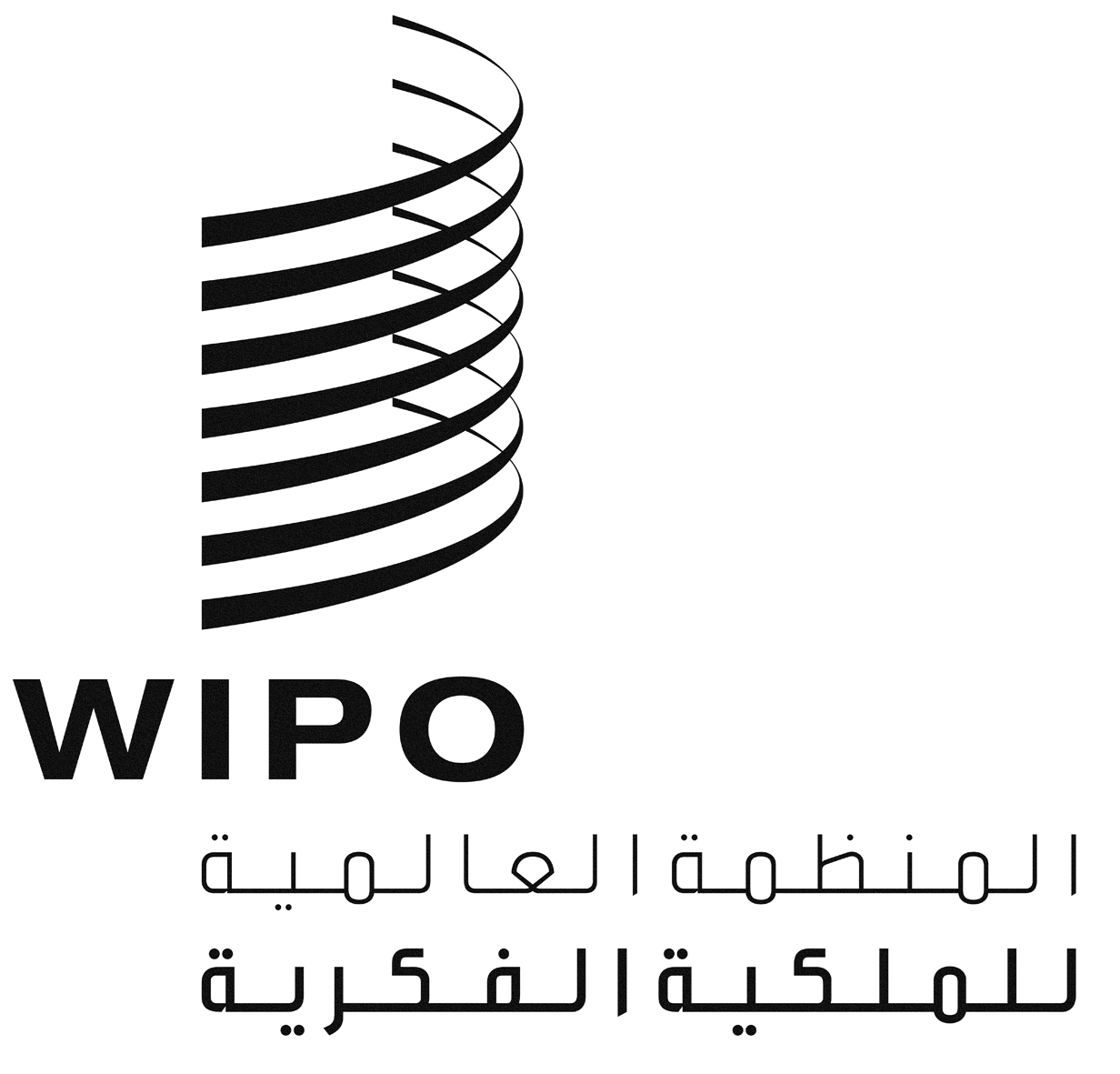 AWO/CF/38/1WO/CF/38/1WO/CF/38/1الأصل: بالإنكليزيةالأصل: بالإنكليزيةالأصل: بالإنكليزيةالتاريخ: 14 ديسمبر 2017التاريخ: 14 ديسمبر 2017التاريخ: 14 ديسمبر 2017